	Transforming Data to Power Human Health™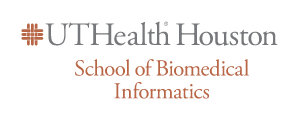 Certificate of Biomedical Informatics 	OLLU Applied Informatics Certificate Plan	Major Data Analytics		Fall 2024Name: _____________________ Student ID: ______________ SBMI Advisor name: ____________________Applied Informatics Certificate RequirementsEach student will develop a degree plan with the written approval of their academic advisor. The student must file a signed degree plan each academic year in the Fall and Spring terms listing the required and/or elective courses as specified for their certificate program. OLLU students with a major in Data Analytics BA will be able to apply 9 of the required 15 credit hours to their OLLU Data Analytics BA degree. To view more information about how credits from SBMI are transferred and applied to your program, please view the Academic Catalog.Using This Certificate PlannerUTHSC-H SBMI Required Courses:Signatures This Certificate of Applied Informatics Plan must be completed in collaboration with and signed by the academic advisor. Changes to planned coursework may be made and submitted to the faculty advisor for approval.Student Signature: ________________________________________ 			Date: ___________Advisor Signature: ________________________________________ 			Date: ___________COURSETITLETYPECREDIT HOURSPre-RequisiteExpected Term CompletionGrade EarnedBMI 5300Introduction to Biomedical InformaticsBasic3N/ABMI 5352Statistical Methods in Biomedical InformaticsBasic3N/ABMI 5317Applied Data ManagementBasic3N/ABMI 5328System Analysis and Project ManagementBasic3N/ABMI 6340Health Information Visualization & Visual AnalyticsResearch3N/A